Vật liệu nano: Vai trò và ứng dụngCác vật liệu nano được chức năng hóa rất có lợi và sở hữu các đặc tính vượt trội so với các vật liệu truyền thống của chúng. Những đặc tính này bao gồm các đặc tính vật lý, hóa học, cơ học được cải thiện và các đặc tính khác, cho phép các vật liệu nano được chức năng hóa vượt qua các vật liệu thông thường của chúng. Chúng ngày càng được sử dụng để đổi mới và phát triển trong nhiều lĩnh vực công nghiệp.Để hiểu rõ hơn Cục Thông tin KH&CN quốc gia xin giới thiệu một số bài nghiên cứu đã được xuất bản chính thức và các bài viết được chấp nhận đăng trên những cơ sở dữ liệu học thuật chính thống. 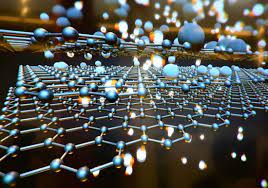 1. Sciencedirect1. The potency of functionalized nanomaterials for industrial applications
Materials Today: Proceedings Available online 21 March 2023 In press, corrected proof
Toryila Michael Tiza, Gloria Kpur, Dabala Misgana Likassa
https://www.sciencedirect.com/science/article/pii/S2214785323012543/pdfft?md5=01e82fe055c786df4d0edc52ed7b9c1d&pid=1-s2.0-S2214785323012543-main.pdf2. Effects of sunlight on the fate of graphene oxide and reduced graphene oxide nanomaterials in the natural surface water
Science of The Total Environment 24 February 2023 Volume 874 (Cover date: 20 May 2023) Article 162427
Mehnaz Shams, Linda M. Guiney, Indranil Chowdhury
https://www.sciencedirect.com/science/article/pii/S0048969723010434/pdfft?md5=c6b89bdcf0ea7fe6d01c8f4eda25b152&pid=1-s2.0-S0048969723010434-main.pdf3. Recent advancement in sensitive detection of carcinoembryonic antigen using nanomaterials based immunosensors
Surfaces and Interfaces 20 December 2022 Volume 36 (Cover date: February 2023) Article 102596
Bazilah Awang Abd Manaf, Shyang Pei Hong, Minhaz Uddin Ahmed
https://www.sciencedirect.com/science/article/pii/S2468023022008537/pdfft?md5=6675146c9235135bf93c57844dda1b5f&pid=1-s2.0-S2468023022008537-main.pdf4. Role carbon nanomaterials in reinforcement of concrete and cement; A new perspective in civil engineering
Alexandria Engineering Journal 25 April 2023 Volume 72 (Cover date: 1 June 2023) Pages 649-656
Yanjin Liu, Xi Zhong, Hamid Reza Mohammadian
https://www.sciencedirect.com/science/article/pii/S1110016823002995/pdfft?md5=c5a851c95ed3880ba03cc2c940d9a96f&pid=1-s2.0-S1110016823002995-main.pdf5. Comparative study of hybrid (graphene/magnesium oxide) and ternary hybrid (graphene/zirconium oxide/magnesium oxide) nanomaterials over a moving plate
International Communications in Heat and Mass Transfer 10 December 2022 Volume 140 (Cover date: January 2023) Article 106557
D. G. Prakasha, M. V. V. N. L. Sudharani, Ali J. Chamkha
https://www.sciencedirect.com/science/article/pii/S0735193322006790/pdfft?md5=600a584e15bd5a6181c79896f940951b&pid=1-s2.0-S0735193322006790-main.pdf6. Towards harmonisation of testing of nanomaterials for EU regulatory requirements on chemical safety – A proposal for further actions
Regulatory Toxicology and Pharmacology 18 February 2023 Volume 139 (Cover date: March 2023) Article 105360
Eric A. J. Bleeker, Elmer Swart, Maaike Visser
https://www.sciencedirect.com/science/article/pii/S0273230023000284/pdfft?md5=915ccf38250dcd0f89e836162db14e43&pid=1-s2.0-S0273230023000284-main.pdf

7. Novel insights into versatile nanomaterials integrated bioreceptors toward zearalenone ultrasensitive discrimination
Food Chemistry 7 January 2023 Volume 410 (Cover date: 1 June 2023) Article 135435
Quanliang Li, Xiyu Wang, Biying Zhang
https://www.sciencedirect.com/science/article/pii/S0308814623000511/pdfft?md5=e89e99235059e1e867d6af58fba81afd&pid=1-s2.0-S0308814623000511-main.pdf8. Optical characteristics and biosensing application of core@shell nanomaterials
Materials Letters: X 28 February 2023 Volume 17 (Cover date: March 2023) Article 100187
Sarita Shaktawat, Kshitij RB Singh, Ravindra Pratap Singh
https://www.sciencedirect.com/science/article/pii/S2590150823000078/pdfft?md5=0dab572eab375f6beb872157013cf1bc&pid=1-s2.0-S2590150823000078-main.pdf9. Use, exposure and omics characterisation of potential hazard in nanomaterials
Materials Today Advances 14 January 2023 Volume 17 (Cover date: March 2023) Article 100341
Nyuk Ling Ma, Nan Zhang, Christian Sonne
https://www.sciencedirect.com/science/article/pii/S2590049823000012/pdfft?md5=7d230712c06b654b2d7e553376ad9050&pid=1-s2.0-S2590049823000012-main.pdf10. Carbon nanomaterials-based electrochemical aptasensor for point-of-care diagnostics of cancer biomarkers
Materials Today Chemistry 18 April 2023 Volume 30 (Cover date: June 2023) Article 101499
A. Parihar, N. K. Choudhary, R. Khan
https://www.sciencedirect.com/science/article/pii/S246851942300126X/pdfft?md5=295c474d6a2111c7fdc66f2d071c96be&pid=1-s2.0-S246851942300126X-main.pdf11. The role of green nanomaterials as effective adsorbents and applications in wastewater treatment
Materials Today: Proceedings 28 November 2022 Volume 77, Part 1 (Cover date: 2023) Pages 269-276
Krishna Neeti, Reena Singh, Shaz Ahmad
https://www.sciencedirect.com/science/article/pii/S2214785322071498/pdfft?md5=f2a66f173b4ece7df58468a5257516f7&pid=1-s2.0-S2214785322071498-main.pdf12. Nanomaterials and nanotechnology for biomedical soft robots
Materials Today Advances 31 December 2022 Volume 17 (Cover date: March 2023) Article 100338
Yang Yang, Pengcheng Jiao
https://www.sciencedirect.com/science/article/pii/S2590049822001345/pdfft?md5=147642ffe1f72d1000f4b6b031720212&pid=1-s2.0-S2590049822001345-main.pdf13. Influence of nanopores volumes in hydrogen absorption properties of B4C and WC carbide-derived carbon nanomaterials
International Journal of Hydrogen Energy Available online 20 April 2023 In press, corrected proof
J. Madhusudhanan, S. Kaliappan, Elena-Niculina Dragoi
https://www.sciencedirect.com/science/article/pii/S0360319923014635/pdfft?md5=73a0271310463b76204a1b1a10ca8ab2&pid=1-s2.0-S0360319923014635-main.pdf14. Wastewater treatment with nanomaterials for the future: A state-of-the-art review
Environmental Research 27 October 2022 Volume 216, Part 3 (Cover date: 1 January 2023) Article 114652
Sasan Zahmatkesh, Mostafa Hajiaghaei-Keshteli, Yousof Rezakhani
https://www.sciencedirect.com/science/article/pii/S001393512201979X/pdfft?md5=08dbb32263c792860255ee015c64a215&pid=1-s2.0-S001393512201979X-main.pdf15. Functionalization of graphene-based nanomaterials for energy and hydrogen storage
Electrochimica Acta 31 March 2023 Volume 452 (Cover date: 1 June 2023) Article 142340
Emmanuel Boateng, Antony R. Thiruppathi, Aicheng Chen
https://www.sciencedirect.com/science/article/pii/S0013468623005182/pdfft?md5=3f518e0f72ad2b535758b8be0fac2b4a&pid=1-s2.0-S0013468623005182-main.pdf16. Optimistic and possible contribution of nanomaterial on biomedical applications: A review
Environmental Research 26 November 2022 Volume 218 (Cover date: 1 February 2023) Article 114921
Changlei Xia, Xin Jin, Arivalagan Pugazhendhi
https://www.sciencedirect.com/science/article/pii/S0013935122022484/pdfft?md5=0776a0fa1929af462b382e8f0e055b08&pid=1-s2.0-S0013935122022484-main.pdf17. Axial impact behaviors of UHPC: The roles of nanomaterials and steel fibres
Construction and Building Materials 21 April 2023 Volume 384 (Cover date: 27 June 2023) Article 131396
Kunhong Huang, Jianhe Xie, Jianyi Ji
https://www.sciencedirect.com/science/article/pii/S0950061823011091/pdfft?md5=ce6942b3cb8e21511fc4217470ec7b58&pid=1-s2.0-S0950061823011091-main.pdf18. TRAAC framework to improve regulatory acceptance and wider usability of tools and methods for safe innovation and sustainability of manufactured nanomaterials
NanoImpact 9 April 2023 Volume 30 (Cover date: April 2023) Article 100461
Neeraj Shandilya, Marie-Sophie Barreau, Remy Franken
https://www.sciencedirect.com/science/article/pii/S2452074823000125/pdfft?md5=2aa0067a4abce76ccddedc1a350a502d&pid=1-s2.0-S2452074823000125-main.pdf19. An eco-friendly approach on green synthesis, bio-engineering applications, and future outlook of ZnO nanomaterial: A critical review
Environmental Research 28 November 2022 Volume 221 (Cover date: 15 March 2023) Article 114807
Ravi Shankar Rai, Girish J. P, Rafael Luque
https://www.sciencedirect.com/science/article/pii/S001393512202134X/pdfft?md5=193d638b4c5aae1caf7387889bac49ea&pid=1-s2.0-S001393512202134X-main.pdf20. Toward high-performance lubricants: Rational design and construction of supramolecular oil gels by amphiphilic telechelic polymers to stabilize two-dimensional nanomaterials in base oils
Tribology International 30 March 2023 Volume 184 (Cover date: June 2023) Article 108468
Fengchun Liang, Chengxiang Chen, Weifeng Bu
https://www.sciencedirect.com/science/article/pii/S0301679X23002554/pdfft?md5=2161e3909cebf2faa635cb4d096c6938&pid=1-s2.0-S0301679X23002554-main.pdf21. The impact of various carbon nanomaterials on the morphological, behavioural, and biochemical parameters of rainbow trout in the early life stages
Aquatic Toxicology Available online 29 April 2023 In press, journal pre-proof Article 106550
Magdalena Jakubowska-Lehrmann, Agnieszka Dąbrowska, Barbara Urban-Malinga
https://www.sciencedirect.com/science/article/pii/S0166445X23001534/pdfft?md5=794b2e704c26903e3a37099e1cfc088c&pid=1-s2.0-S0166445X23001534-main.pdf22. CuO/Ag hybrid nanomaterial coated hydrophilic natural rubber film with minimal bacterial adhesion and contact killing efficiency
Results in Engineering 1 March 2023 Volume 17 (Cover date: March 2023) Article 100998
Anmiya Peter, Menon Divya Ramesh, Abhitha K
https://www.sciencedirect.com/science/article/pii/S2590123023001251/pdfft?md5=88a0a6b4728801b6292a3a09c92c99d6&pid=1-s2.0-S2590123023001251-main.pdf23. Nanosensors and nanomaterials – Solution to treat heavy metal ions
Materials Today: Proceedings Available online 8 April 2023 In press, corrected proof
Rama Sharma
https://www.sciencedirect.com/science/article/pii/S2214785323015043/pdfft?md5=ffcf3fe9dd23bacb55ac543f68fb0e83&pid=1-s2.0-S2214785323015043-main.pdf24. Annealed titanium dioxide nanomaterials for rapid hydrogen production and Rhodamine-B degradation
International Journal of Hydrogen Energy Available online 3 May 2023 In press, corrected proof
Mangesh R. Mahajan, Krithikadevi Ramachandran, Elena-Niculina Dragoi
https://www.sciencedirect.com/science/article/pii/S0360319923018645/pdfft?md5=dc8f9108ead4901831b6fd2304bdba97&pid=1-s2.0-S0360319923018645-main.pdf25. Nanomaterials: Breaking through the bottleneck of tumor immunotherapy
International Journal of Biological Macromolecules 5 January 2023 Volume 230 (Cover date: 1 March 2023) Article 123159
Yue Kang, Shenglong Li
https://www.sciencedirect.com/science/article/pii/S0141813023000272/pdfft?md5=d2b936947cac9cfa19b3ad818b05b616&pid=1-s2.0-S0141813023000272-main.pdf26. Synthesis of porous carbon nanomaterials and their application in tetracycline removal from aqueous solutions
Chinese Journal of Chemical Engineering Available online 20 January 2023 In press, journal pre-proof
Sufei Wang, Mengjie Hao, Zhongshan Chen
https://www.sciencedirect.com/science/article/pii/S1004954123000162/pdfft?md5=a2e6507354eef55dcb9e0a97b2137787&pid=1-s2.0-S1004954123000162-main.pdf27. Metal oxide nanomaterials for photocatalytic degradation of antibiotics
Materials Today: Proceedings Available online 20 April 2023 In press, corrected proof
Disha, Manoj Kumar
https://www.sciencedirect.com/science/article/pii/S2214785323014682/pdfft?md5=0feacd8eeb0cc51fed9cb5497bdf03e1&pid=1-s2.0-S2214785323014682-main.pdf28. Carbon nanomaterials: A growing tool for the diagnosis and treatment of diabetes mellitus
Environmental Research 14 January 2023 Volume 221 (Cover date: 15 March 2023) Article 115250
Han Jiang, Changlei Xia, Arivalagan Pugazhendhi
https://www.sciencedirect.com/science/article/pii/S0013935123000427/pdfft?md5=3ebf8c66cda3e0595596f7240de5b540&pid=1-s2.0-S0013935123000427-main.pdf29. Carbon nanomaterials: Types, synthesis strategies and their application as drug delivery system for cancer therapy
Biochemical Engineering Journal 25 January 2023 Volume 192 (Cover date: March 2023) Article 108828
Kathirvel Brindhadevi, Hakim AL Garalleh, Arivalagan Pugazhendhi
https://www.sciencedirect.com/science/article/pii/S1369703X23000232/pdfft?md5=d8e27c6f8e5e102e749c45a4304cc9e8&pid=1-s2.0-S1369703X23000232-main.pdf30. The use of carbon-based nanomaterials conjugated to cobalt phthalocyanine complex in the electrochemical detection of nitrite
Diamond and Related Materials 3 January 2023 Volume 132 (Cover date: February 2023) Article 109672
Nobuhle Ndebele, Tebello Nyokong
https://www.sciencedirect.com/science/article/pii/S0925963522008548/pdfft?md5=c04801fe2ad43d47c6a925eacecce886&pid=1-s2.0-S0925963522008548-main.pdf31. Study on Sgc8 aptamer-mediated nucleic acid nanomaterial-doxorubicin complex for tumor targeted therapy
European Journal of Pharmaceutics and Biopharmaceutics 28 February 2023 Volume 186 (Cover date: May 2023) Pages 7-17
Xuemei Hu, Jing Zhang, Zhifa Shen
https://www.sciencedirect.com/science/article/pii/S0939641123000413/pdfft?md5=c325adf0b12f1a874c78896403704ac1&pid=1-s2.0-S0939641123000413-main.pdf32. Impact of nanomaterials on sustainable pretreatment of lignocellulosic biomass for biofuels production: An advanced approach
Bioresource Technology 12 December 2022 Volume 369 (Cover date: February 2023) Article 128471
Neha Srivastava, Rajeev Singh, Vijai Kumar Gupta
https://www.sciencedirect.com/science/article/pii/S0960852422018041/pdfft?md5=d126029fd566def6f10b4f1da379fda5&pid=1-s2.0-S0960852422018041-main.pdf33. Effect of carbon-based nanomaterials on the wave absorption properties of hollow ZnFe2O4
Materials Science and Engineering: B 3 April 2023 Volume 293 (Cover date: July 2023) Article 116462
Danqiang Huang, Jianfeng Dai, Hui Liu
https://www.sciencedirect.com/science/article/pii/S0921510723002040/pdfft?md5=2d4593cad2604eae3bc1a5c37e25c0fe&pid=1-s2.0-S0921510723002040-main.pdf34. The valence state of iron-based nanomaterials determines the ferroptosis potential in a zebrafish model
Science of The Total Environment 13 September 2022 Volume 855 (Cover date: 10 January 2023) Article 158715
Naying Zheng, Xiaolian Sun, Chengyong He
https://www.sciencedirect.com/science/article/pii/S0048969722058144/pdfft?md5=305811a43da035389671a27149851ac6&pid=1-s2.0-S0048969722058144-main.pdf35. Effects of recycled sand and nanomaterials on ultra-high performance concrete: Workability, compressive strength and microstructure
Construction and Building Materials 31 March 2023 Volume 378 (Cover date: 16 May 2023) Article 131180
Yuan Feng, Baifa Zhang, Jiakun Tan
https://www.sciencedirect.com/science/article/pii/S0950061823008929/pdfft?md5=5f9050d8848e302c77a25a5347f7437e&pid=1-s2.0-S0950061823008929-main.pdf36. Review of the impact of nanomaterial on the thermal efficiency of an evacuated tube solar air heater
Materials Today: Proceedings Available online 4 February 2023 In press, corrected proof
Muneesh Sethi, R. K. Tripathi, Mrinal Verma
https://www.sciencedirect.com/science/article/pii/S221478532300319X/pdfft?md5=4cb97cb1515005659534b677457e7307&pid=1-s2.0-S221478532300319X-main.pdf37. Recent advances in nanomaterials based sustainable approaches for mitigation of emerging organic pollutants
Chemosphere 9 February 2023 Volume 321 (Cover date: April 2023) Article 138072
Monika Bhattu, Jagpreet Singh
https://www.sciencedirect.com/science/article/pii/S0045653523003399/pdfft?md5=92039ae3e9f2dcd211e5a0881da9e546&pid=1-s2.0-S0045653523003399-main.pdf38. Determination of chloramphenicol in food using nanomaterial-based electrochemical and optical sensors-A review
Food Chemistry 9 January 2023 Volume 410 (Cover date: 1 June 2023) Article 135434
Yufeng Sun, Geoffrey I. N. Waterhouse, Zhixiang Xu
https://www.sciencedirect.com/science/article/pii/S030881462300050X/pdfft?md5=59826c6be70758ce194fd281112e810b&pid=1-s2.0-S030881462300050X-main.pdf39. Polymeric membranes functionalized with nanomaterials (MP@NMs): A review of advances in pesticide removal
Environmental Research 17 November 2022 Volume 217 (Cover date: 15 January 2023) Article 114776
Kelvin Adrian Sanoja-López, Kevin Alberto Quiroz-Suárez, Joan Manuel Rodríguez-Díaz
https://www.sciencedirect.com/science/article/pii/S001393512202103X/pdfft?md5=1c6274908cd572e08a610b191d558fb0&pid=1-s2.0-S001393512202103X-main.pdf40. Effect of graphene-based nanomaterials on corneal wound healing in vitro
Experimental Eye Research 16 February 2023 ...
Atsuhiko Fukuto, Jennifer Kang, Sara M. Thomasy
https://www.sciencedirect.com/science/article/pii/S0014483523000404/pdfft?md5=0bfd6384d23ac239eadd2614d5bbb9c8&pid=1-s2.0-S0014483523000404-main.pdf41. High-performance photothermal catalytic CO2 reduction to CH4 and CO by ABO3 (A = La, Ce; B = Ni, Co, Fe) perovskite nanomaterials
Ceramics International 23 March 2023 Volume 49, Issue 12 (Cover date: 15 June 2023) Pages 20907-20919
Shanhai Zhao, Yidan Luo, Weidong Dou
https://www.sciencedirect.com/science/article/pii/S0272884223008258/pdfft?md5=c73783b819c41ba0f26275258eba4039&pid=1-s2.0-S0272884223008258-main.pdf

42. Emerging nano-engineered materials for protection of wind energy applications photovoltaic based nanomaterials
Sustainable Energy Technologies and Assessments 3 March 2023 Volume 56 (Cover date: March 2023) Article 103101
Vineet Tirth, Ali Algahtani, Kashif Irshad
https://www.sciencedirect.com/science/article/pii/S2213138823000942/pdfft?md5=06d44c7cab26e5390c728ccbca9b616c&pid=1-s2.0-S2213138823000942-main.pdf43. Small hollow ternary composite oxide semiconductor nanomaterials for conductometric HCHO sensors
Sensors and Actuators B: Chemical 22 March 2023 Volume 385 (Cover date: 15 June 2023) Article 133703
Lanlan Guo, Yuanyuan Wang, Yan Wang
https://www.sciencedirect.com/science/article/pii/S0925400523004185/pdfft?md5=940be4eb73e250c1655b877faafefe36&pid=1-s2.0-S0925400523004185-main.pdf44. Effects of CuO/Al2O3/Water-WO3 nanomaterials on NETZERO energy/emission-based hydrogen generation
Fuel 2 March 2023 Volume 343 (Cover date: 1 July 2023) Article 127938
T. Sathish, R. Saravanan, Y. -K. Park
https://www.sciencedirect.com/science/article/pii/S0016236123005513/pdfft?md5=55dd2eeb6b3ff28674f1f74bf60883c7&pid=1-s2.0-S0016236123005513-main.pdf45. Effect of graphene oxide particle as nanomaterial in the production of engineered cementitious composites including superplasticizer, fly ash, and polyvinyl alcohol fiber
Materials Today: Proceedings Available online 8 March 2023 In press, corrected proof
Naraindas Bheel, Montasir Osman Ahmed Ali, Ravindran Gobinath
https://www.sciencedirect.com/science/article/pii/S2214785323010520/pdfft?md5=d737b39d946a8ee31e2774ebab5210de&pid=1-s2.0-S2214785323010520-main.pdf46. Study of CO2 solubility enhancement by nanomaterials in carbonated water: Implications for enhanced oil recovery and CO2 storage
Journal of Cleaner Production 21 February 2023 Volume 396 (Cover date: 10 April 2023) Article 136562
Xiaofei Sun, Haoyu Ning, Yanyu Zhang
https://www.sciencedirect.com/science/article/pii/S0959652623007205/pdfft?md5=360c89323600b0509cff7199d714028c&pid=1-s2.0-S0959652623007205-main.pdf 	                      		Nguồn: Cục Thông tin khoa học và công nghệ quốc gia